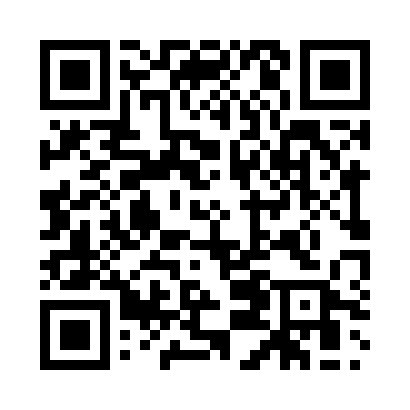 Prayer times for Altfranken, GermanyWed 1 May 2024 - Fri 31 May 2024High Latitude Method: Angle Based RulePrayer Calculation Method: Muslim World LeagueAsar Calculation Method: ShafiPrayer times provided by https://www.salahtimes.comDateDayFajrSunriseDhuhrAsrMaghribIsha1Wed3:125:381:025:058:2810:442Thu3:085:361:025:068:2910:473Fri3:055:341:025:068:3110:504Sat3:015:331:025:078:3310:535Sun2:585:311:025:088:3410:566Mon2:545:291:025:088:3610:597Tue2:505:271:025:098:3711:028Wed2:485:261:025:098:3911:059Thu2:475:241:025:108:4011:0910Fri2:465:221:025:118:4211:0911Sat2:465:211:025:118:4311:1012Sun2:455:191:025:128:4511:1113Mon2:445:181:025:128:4611:1114Tue2:445:161:025:138:4811:1215Wed2:435:151:025:148:4911:1316Thu2:435:131:025:148:5111:1317Fri2:425:121:025:158:5211:1418Sat2:425:111:025:158:5411:1519Sun2:415:091:025:168:5511:1520Mon2:415:081:025:168:5711:1621Tue2:405:071:025:178:5811:1622Wed2:405:061:025:178:5911:1723Thu2:395:051:025:189:0111:1824Fri2:395:031:025:189:0211:1825Sat2:395:021:025:199:0311:1926Sun2:385:011:035:199:0411:1927Mon2:385:001:035:209:0611:2028Tue2:384:591:035:209:0711:2129Wed2:374:581:035:219:0811:2130Thu2:374:581:035:219:0911:2231Fri2:374:571:035:229:1011:22